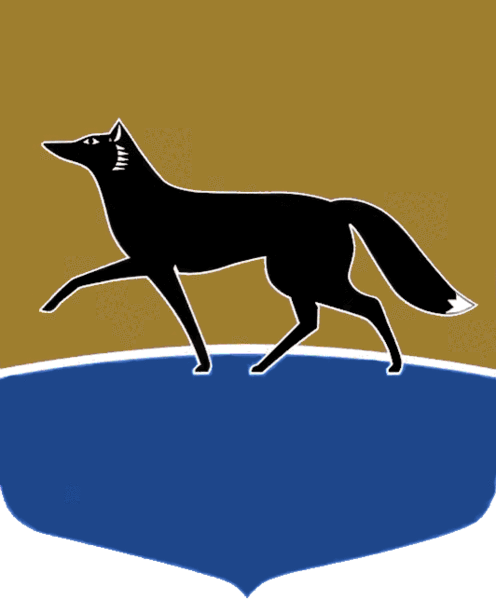 Принято на заседании Думы 28 сентября 2022 года№ 200-VII ДГО внесении изменений в решение городской Думы от 28.12.2005 
№ 553-III ГД «Об утверждении Положения о порядке управления 
и содержания муниципального жилищного фонда (с нормами 
о порядке представления интересов муниципального образования
на общих собраниях собственников помещений в многоквартирных домах) в городе Сургуте»В соответствии с Жилищным кодексом Российской Федерации, 
статьёй 31 Устава муниципального образования городской округ Сургут Ханты-Мансийского автономного округа – Югры Дума города РЕШИЛА:Внести в решение городской Думы от 28.12.2005 № 553-III ГД 
«Об утверждении Положения о порядке управления и содержания муниципального жилищного фонда (с нормами о порядке представления интересов муниципального образования на общих собраниях собственников помещений в многоквартирных домах) в городе Сургуте» (в редакции 
от 04.05.2022 № 126-VII ДГ) следующие изменения:1) часть 2 статьи 13 приложения 1 к решению дополнить пунктом 6 следующего содержания:«6) предоставленные гражданам, указанным в пунктах 1, 2, 3 части 1 статьи 2 Порядка:-  проработавшим менее пяти лет в органах местного самоуправления, государственных органах (учреждениях), расположенных на территории муниципального образования городской округ Сургут Ханты-Мансийского автономного округа – Югры либо учреждениях, финансируемых за счёт средств местного бюджета города Сургута;-  не состоящим в трудовых отношениях с указанными органами 
и учреждениями на момент подачи заявления о приобретении жилого помещения в собственность.»;2)	пункт 3 части 6 статьи 13 приложения 1 к решению дополнить абзацем следующего содержания:«обеспеченность жилыми помещениями на территории Российской Федерации на одного члена семьи не менее учётной нормы, утверждённой решением Сургутской городской Думы от 26.10.2005 № 515-III ГД 
«Об установлении учетной нормы и нормы предоставления жилого помещения муниципального жилищного фонда по договору социального найма».»;3) часть 8 статьи 1 приложения 2 к решению дополнить абзацем следующего содержания:«В случае отчуждения гражданином (заявителем) и (или) членами 
его семьи принадлежащих гражданину (заявителю) и (или) членам его семьи жилых помещений, расположенных на территории муниципального образования городской округ Сургут Ханты-Мансийского автономного 
округа – Югры, вправе подать заявление о постановке на учёт и претендовать на получение жилых помещений из муниципального жилищного фонда коммерческого использования не ранее чем через пять лет со дня совершения сделок по отчуждению жилых помещений.»;4) приложение 2 к решению дополнить статьёй 44 следующего содержания:«Статья 44.	Переоформление ранее заключённых с управляющими организациями города договоров арендыС работником, состоящим в трудовых отношениях с управляющей организацией города, и членами его семьи, проживающими в муниципальном жилом помещении на основании ранее заключённого договора аренды между Администрацией города и управляющей организацией города, заключается договор коммерческого найма без права выкупа. Работник, состоящий 
в трудовых отношениях с управляющей организацией города, на основании ходатайства управляющей организации на имя Главы города подаёт заявление на имя уполномоченного должностного лица департамента имущественных 
и земельных отношений Администрации города с приложением документов, перечень которых, а также сроки и последовательность действий устанавливаются административным регламентом предоставления муниципальной услуги «Предоставление жилых помещений муниципального жилищного фонда коммерческого использования».Муниципальные жилые помещения предоставляются работнику 
управляющей организации города для проживания на период трудовых отношений между работником и управляющей организацией.».Председатель Думы города_______________ М.Н. Слепов«04» октября 2022 г.Глава города_______________ А.С. Филатов«05» октября 2022 г.